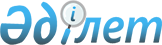 О внесении изменений в решение маслихата от 6 января 2022 года № 18/8-VII "О бюджете Медеуского сельского округа на 2022-2024 годы"
					
			Утративший силу
			
			
		
					Решение Абайского районного маслихата Восточно-Казахстанской области от 31 марта 2022 года № 21/7-VII. Утратило силу решением Абайского районного маслихата области Абай от 30 декабря 2022 года № 31/8-VII
      Сноска. Утратило силу решением Абайского районного маслихата области Абай от 30.12.2022 № 31/8-VII (вводится в действие с 01.01.2023).
      Абайский районный маслихат РЕШИЛ:
      1. Внести в решение маслихата от 6 января 2022 года №18/8-VII "О бюджете Медеуского сельского округа на 2022-2024 годы" следующие изменения:
      пункт 1 изложить в новой редакции:
      "1. Утвердить бюджет Медеуского сельского округа на 2022-2024 годы согласно приложениям 1, 2 и 3, в том числе на 2022 год в следующих объемах:
      1) доходы – 34 757,0 тысяч тенге, в том числе:
      налоговые поступления – 754,0 тысяч тенге;
      неналоговые поступления - 0 тенге;
      поступления от продажи основного капитала - 0 тенге;
      поступления трансфертов – 34 003,0 тысяч тенге;
      2) затраты – 35 159,0 тысяч тенге, 
      3) чистое бюджетное кредитование - 0 тенге, в том числе: 
      бюджетные кредиты - 0 тенге;
      погашение бюджетных кредитов - 0 тенге;
      4) сальдо по операциям с финансовыми активами - 0 тенге;
      приобретение финансовых активов – 0 тенге;
      поступления от продажи финансовых активов государства – 0 тенге;
      5) дефицит (профицит) бюджета - - 402,0 тысяч тенге;
      6) финансирование дефицита (использование профицита) бюджета – 402,0 тысяч тенге;
      поступление займов - 0 тенге;
      погашение займов - 0 тенге;
      используемые остатки бюджетных средств – 402,0 тысяч тенге.";
      приложение 1 к указанному решению изложить в редакции согласно приложению к настоящему решению.
      2. Настоящее решение вводится в действие с 1 января 2022 года. Бюджет Медеуского сельского округа на 2022 год
					© 2012. РГП на ПХВ «Институт законодательства и правовой информации Республики Казахстан» Министерства юстиции Республики Казахстан
				
      Должность 

ФИО
Приложение к решению
Абайского районного маслихата
от 31 марта 2022 года 
№ 21/7-VIIПриложение 1 к решению
Абайского районного маслихата
от 6 января 2022 года 
№ 18/8-VII
Категория
Категория
Категория
Категория
Категория
Сумма (тысяч тенге)
Класс
Класс
Класс
Класс
Сумма (тысяч тенге)
Подкласс
Подкласс
Подкласс
Сумма (тысяч тенге)
Специфика
Специфика
Сумма (тысяч тенге)
Наименование
Сумма (тысяч тенге)
I. ДОХОДЫ
34 757,0
1
Налоговые поступления
754,0
04
Налоги на собственность
754,0
1
Налоги на имущество
14,0
02
Hалог на имущество физических лиц
14,0
4
Налог на транспортные средства
740,0
02
Hалог на транспортные средства с физических лиц
740,0
2
Неналоговые поступления
0
01
Доходы от государственной собственности
0
5
Доходы от аренды имущества, находящегося в государственной собственности
0
10
Доходы от аренды имущества коммунальной собственности города районного значения, села, поселка, сельского округа
0
3
Поступления от продажи основного капитала
0
01
Продажа государственного имущества, закрепленного за государственными учреждениями
0
1
Продажа государственного имущества, закрепленного за государственными учреждениями
0
02
Поступления от продажи имущества, закрепленного за государственными учреждениями, финансируемыми из местного бюджета
0
4
Поступления трансфертов
34 003,0
02
Трансферты из вышестоящих органов государственного управления
34 003,0
3
Трансферты из районного (города областного значения) бюджета
34 003,0
01
Целевые текущие трансферты
3812,0
03
Субвенции из районного (города областного значения) бюджета
8780,0
05
Субвенции из республиканского бюджета на государственные услуги общего характера
21411,0
Функциональная группа
Функциональная группа
Функциональная группа
Функциональная группа
Функциональная группа
Функциональная группа
Сумма (тысяч тенге)
Функциональная подгруппа
Функциональная подгруппа
Функциональная подгруппа
Функциональная подгруппа
Функциональная подгруппа
Сумма (тысяч тенге)
Администратор бюджетных программ
Администратор бюджетных программ
Администратор бюджетных программ
Администратор бюджетных программ
Программа
Программа
Программа
Наименование
II.ЗАТРАТЫ
35 159,0
01
Государственные услуги общего характера
33 571,0
1
Представительные, исполнительные и другие органы, выполняющие общие функции государственного управления
33 571,0
124
Аппарат акима города районного значения, села, поселка, сельского округа
33 571,0
001
Услуги по обеспечению деятельности акима города районного значения, села, поселка, сельского округа
33 571,0
07
Жилищно-коммунальное хозяйство
1 150,0
3
Благоустройство населенных пунктов
1 150,0
124
Аппарат акима города районного значения, села, поселка, сельского округа
1 150,0
008
Освещение улиц в населенных пунктах
350,0
011
Благоустройство и озеленение населенных пунктов
800,0
12
Транспорт и коммуникации
0
1
Автомобильный транспорт
0
124
Аппарат акима города районного значения, села, поселка, сельского округа
0
013
Обеспечение функционирования автомобильных дорог в городах районного значения, селах, поселках, сельских округах
0
13
Прочие
438,0
9
Прочие
438,0
124
Аппарат акима города районного значения, села, поселка, сельского округа
438,0
040
Реализация мероприятий для решения вопросов обустройства населенных пунктов в реализацию мер по содействию экономическому развитию регионов в рамках Программы развития регионов до 2025 года.
438,0
III.ЧИСТОЕ БЮДЖЕТНОЕ КРЕДИТОВАНИЕ
0
Бюджетные кредиты
0
Погашение бюджетных кредитов
0
IV. CАЛЬДО ПО ОПЕРАЦИЯМ С ФИНАНСОВЫМИ АКТИВАМИ
0
Приобретение финансовых активов
0
Поступления от продажи финансовых активов государства
0
V.ДЕФИЦИТ (ПРОФИЦИТ) БЮДЖЕТА
-402,0
VI.ФИНАНСИРОВАНИЕ ДЕФИЦИТА (ИСПОЛЬЗОВАНИЕ ПРОФИЦИТА) БЮДЖЕТА
402,0
Поступление займов
0
7
Поступления займов
0
01
Внутренние государственные займы
0
2
Договоры займа
0
Погашение займов
0
 8
Используемые остатки бюджетных средств
402,0
01
Остатки бюджетных средств
402,0
1
Свободные остатки бюджетных средств
402,0